ДОГОВОР № НА БЛАГОУСТРОЙСТВООбщество с ограниченной ответственностью «Оазис», именуемое в дальнейшем «Исполнитель», в лице Генерального директора Бобровского Э.Д., действующего на основании Устава, с одной стороны, и Гражданин РФ , дата рождения  г., место рождения: , пол: ., паспорт гражданина Российской Федерации: серия  № , выдан  г., , код подразделения ; адрес регистрации: , с другой стороны, именуемый в дальнейшем «Заказчик», а совместно именуемые «Стороны», заключили настоящий Договор (далее по тексту «Договор») о нижеследующем:Настоящий Договор заключается с целью обеспечения объектами благоустройства Земельного участка №  (кадастровый №: 50:09:0060433: ---), по которому Заказчиком заключен Предварительный Договор купли-продажи земельного участка в коттеджном поселке «Рождественский парк», расположенный по адресу: Московская область, Солнечногорский район, сельское поселение Луневское, в районе д. Клушино, земельный участок расположен в южной части кадастрового квартала 50:09:0060433.Термины, используемые Сторонами в Договоре:Исходный участок - земельные участки общей площадью 232 400 кв.м., с кадастровыми номерами 50:09:0060433:125 \129 \131 \132 \134 \135 \138 \142 \149 \153 \128 \133 \146 \141, земли сельскохозяйственного назначения, разрешенное использование: для дачного строительства, расположенные по адресу: Московская область, Солнечногорский район, сельское поселение Луневское, в районе д. Клушино, земельный участок расположен в южной части кадастрового квартала 50:09:0060433.УИЗ (Участки Индивидуальной Застройки) – участки, образовываемые в результате первоначального объединения и последующего раздела Исходного участка.Поселок – коттеджный поселок "Рождественский парк", подлежащий формированию на территории Исходного участка с учетом раздела на УИЗ с объектами, составляющими Благоустройство Поселка. Благоустройство Поселка – мероприятия, связанные с обеспечением Поселка и земельного участка Заказчика объектами инженерной инфраструктуры (КПП, подъездные пути, внутрипоселковые дороги, ограждение поселка, инженерные сети и сооружения),объектами благоустройства, а также иными объектами общественного и социального назначения Поселка в соответствии с требованиями действующего законодательства РФ. УОП – участки общего пользования, на которых будет производиться Благоустройство Поселка: дороги и объекты общего пользования. Застройка земельного участка Заказчика - строительство временного и/или постоянного строения на УИЗ, а также любые подготовительные работы к их строительству (организация временного строительного городка, ограждения, организация въезда и т.д.).Земельный участок Заказчика - участок по которому Заказчиком заключен предварительный Договор купли-продажи земельного участка в коттеджном поселке "Рождественский парк", расположенный по адресу: Московская область, Солнечногорский район, сельское поселение Луневское, в районе д. Клушино, земельный участок расположен в южной части кадастрового квартала 50:09:0060433.ПРЕДМЕТ ДОГОВОРАПо настоящему Договору Исполнитель обязуется оказать услуги и выполнить работы, связанные с объектами благоустройства земельного участка Заказчика, а Заказчик обязуется оплатить эти услуги.Под объектами благоустройства Стороны понимают: инженерное обеспечение (газоснабжение, электроснабжение, включая уличное освещение), транспортное обеспечение (внешние дороги к поселку, внутренние дороги поселка, обеспечивающие подъезд к участку Заказчика), обеспечение системы охраны (внешнее ограждение поселка, дом охраны на въезде в поселок, ограждение лицевой стороны участка Заказчика), обеспечение объектами благоустройства (площадки для сбора мусора, детские игровые площадки, спортивный городок).Более расширенный и конструктивный перечень объектов благоустройства предусмотрен Приложением №1, которое является неотъемлемой частью к настоящему Договору.Перечисленные выше объекты благоустройства могут быть Исполнителем в одностороннем порядке увеличены без взимания дополнительной оплаты с Заказчика, но не могут быть уменьшены без предварительного согласования с Заказчиком.Исполнитель обязуется оказывать Заказчику следующие услуги (работы):построить внешние дороги к Поселку, в том числе гостевую парковку на въезде в поселок;построить внутренние дороги;построить внешнее ограждение;построить электрические сети, установить щиток подключения электрических сетей дома Заказчика на расстоянии не более 30 (тридцати) метров от лицевой границы земельного участка Заказчика;построить газовые сети вдоль внутренних дорог поселка на расстоянии не более 10 (десяти) метров от лицевой границы земельного участка Заказчика;построить электрические сети освещения поселка с установкой столбов освещения;выделение мощности по электричеству составляют 15 кВа (с учетом коэффициента единовременной нагрузки), по газу - в объеме потребления Заказчика;построить дом охраны на въезде в Поселок;построить детскую площадку и спортивный городок;иные работы и услуги, согласованные Сторонами настоящего Договора и оформленные в виде Дополнительного соглашения, которое будет являться неотъемлемой частью к Договору.Услуги (работы), предусмотренные п.1.2 настоящего Договора оказываются Исполнителем на территории коттеджного поселка "Рождественский парк".Начальный и конечный сроки, продолжительность выполнения работ согласованы Сторонами в Графике выполнения работ (Приложение №2).Исполнитель обязуется выполнить работы (оказать услуги) в следующие сроки:Дата начала работ (оказания услуг): с момента подписания данного договора.Дата окончания работ (оказания услуг): октябрь 2017 г.Ориентировочный срок окончания строительства сетей инженерно-технического обеспечения:электрические сети: октябрь 2016г.газовые сети: октябрь 2017г.Срок окончания строительства сетей инженерно-технического обеспечения может быть изменен Исполнителем в связи с внесением изменений в проектную документацию на строительство сетей инженерно-технического обеспечения, а также в связи с обстоятельствами, выходящими за рамки влияния и контроля Исполнителя, в том числе в связи с просрочкой совершения каких-либо действий государственными и/или иными органами и учреждениями, изменением действующего законодательства РФ и судебной практики, в том числе в связи с возникновением у Исполнителя дополнительных обязанностей в связи с такими изменениями, а также в связи с иными обстоятельствами, объективно препятствующими Исполнителю выполнить свои обязательства по настоящему Договору надлежащим образом.Если в процессе оказания услуг (выполнения работ) возникает необходимость корректировки сроков выполнения работ, такие изменения должны оформляться Дополнительными соглашениями к настоящему Договору по согласованию Сторон.ПРАВА И ОБЯЗАННОСТИ СТОРОНИсполнитель обязуется:Оказать Заказчику услуги и произвести работы, предусмотренные п.1.2.  настоящего Договора, с надлежащим качеством.Оказать Заказчику услуги и произвести работы, предусмотренные п. 1.2.  в сроки, предусмотренныеп.1.5. настоящего Договора.При оказании услуг и производстве работы по настоящему Договору руководствоваться информацией, полученной от  Заказчика.Исполнитель обязуется в течение 3 (трех) рабочих дней с момента окончания выполнения работ (оказания услуг)  сообщить  Заказчику о готовности к приемке выполненных работ. Выполнение работ (оказание услуг) считается исполненным Исполнителем в полном объеме с момента подписания Акта приемки выполненных работ.Уведомить Заказчика о вводе в эксплуатацию построенных газовых сетей поселка.Исполнитель имеет право:Требовать своевременной оплаты работ (услуг) в соответствии с п. 3.2. настоящего Договора.Запрашивать у Заказчика разъяснения и уточнения относительно порядка выполнения работ.Запрашивать и получать от Заказчика проектные решения застройки земельного участка Заказчика, точки завода коммуникаций, проектные нагрузки.Привлекать в целях выполнения отдельных работ по настоящему Договору третьих лиц, без уведомления Заказчика, при этом Исполнитель несет ответственность перед Заказчиком за действия и/или бездействие третьих лиц как свои собственные.При неисполнении Заказчиком обязанности оказывать Исполнителю содействие в выполнении работы, Исполнитель вправе требовать возмещения причиненных убытков, включая дополнительные издержки, вызванные простоем, либо перенесением сроков исполнения работы, либо увеличением указанной в договоре цены работы.В случаях, когда исполнение работы по Договору стало невозможным вследствие действий или упущений Заказчика, Исполнитель сохраняет право на уплату ему указанной в договоре цены с учетом выполненной части работы.За дополнительную оплату оказывать дополнительные услуги (работы) такие как проектирование и строительство домов, получение разрешения на строительство домов, благоустройство территории участка и т.д. Все дополнительные услуги (работы) оформляются Сторонами в виде Дополнительных соглашений к настоящему Договору. Заказчик обязуется:Предоставить Исполнителю беспрепятственный доступ на территорию земельного участка, в помещения, к оборудованию, к местам общего пользования, для проведения ежедневных, плановых и аварийных работ.Соблюдать пропускной режим, порядок, на территории земельного участка, не складировать мусор, вывозить мусор, не повреждать дороги, сети и ограждения, в случае не соблюдения указанных правил, возместить ущерб Исполнителю. А также Заказчик обязан при выполнении строительных работ соблюдать экологические нормы и требования действующего законодательства. Представить по запросу Исполнителя в течение 5 (пяти) рабочих дней проектные решения застройки земельного участка Заказчика, точки завода коммуникаций, проектные нагрузки.Оплачивать коммунальные платежи по счетчикам и кроме того осуществлять ежемесячные коммунальные платежи в размере 3 000 (три тысячи) рублей в месяц, с месяца начала застройки земельного участка Заказчика.В случае нарушения Заказчиком сроков завершения строительных работ, предусмотренных п.2.3.9 настоящего Договора, Заказчик обязуется оплачивать коммунальные платежи, предусмотренные п.2.3.3 настоящим Договором в трехкратном размере до момента завершения застройки земельного участка Заказчика.Указанный в п.2.3.3 настоящего Договора размер коммунального платежа действителен до момента избрания Управляющей компании поселка, размер вознаграждения услуг которой условиями настоящего Договора не регламентируется.Оплачивать услуги (работы) Исполнителя в порядке, сроки и на условиях, которые установлены настоящим Договором.По требованию Исполнителя оформить и выдать от имени Заказчика доверенности на лиц, указанных Исполнителем для выполнения обязательств Исполнителя, связанных с условиями настоящего Договора, а также с возможно заключенными Дополнительными соглашениями.Заказчик обязан в течение 2 (двух) рабочих дней с момента получения письменного сообщения Исполнителя о готовности к сдаче выполненных работ, предусмотренных п.1.2. настоящего Договора, принять выполненные работы по Акту приемки выполненных работ, предоставленному Исполнителем. Если в предусмотренный срок Заказчик не подписал Акт приемки выполненных работ и не предоставил письменный мотивированный отказ от приемки выполненных работ, указав на имеющиеся недостатки и сроки их устранения Исполнителем, то Акт приемки выполненных работ, представленный Исполнителем, в одностороннем порядке считается принятым, а работы (услуги) выполненными Исполнителем в полном объеме с надлежащим качеством и в сроки предусмотренные настоящим Договором.Завершить строительные работы на земельном участке в течение 3 (трех) лет с момента заключения настоящего Договора. Если по истечению указанного срока строительные работы на земельном участке Заказчиком не окончены, то производить все строительные работы, связанные с застройкой земельного участка Заказчика исключительно в рабочее время с 10:00 до 19:00 часов в будние дни.Соблюдать концепцию единого цветового решения для крыш:Заказчик имеет право:Осуществлять контроль за исполнением настоящего Договора, не вмешиваясь при этом в деятельность Исполнителя.Права и обязанности по настоящему Договору передать третьим лицам при продаже земельного участка, предварительно письменно уведомив об этом Исполнителя в течение 3 (трех) рабочих дней с момента передачи/переуступки прав и обязанностей. Стороны обязуются хранить в тайне коммерческую, финансовую и иную конфиденциальную информацию, полученную от другой Стороны при исполнении настоящего Договора.ЦЕНА ДОГОВОРА И ПОРЯДОК РАСЧЕТОВСтоимость работ/оказания услуг по настоящему Договору составляет (), включая НДС 18%. Из них 110 000 (сто десять тысяч) рублей, включая НДС 18 %, составляют стоимость работ/оказания услуг по газификации.Оплата стоимости работ/услуг производиться Заказчиком в течение  () рабочих дней с момента подписания настоящего Договора в виде аванса который составляет (), включая НДС 18%, путем перечисления денежных средств на расчетный счет Исполнителя, по реквизитам, указанным в разделе 9 настоящего Договора. Оплата стоимости работ/услуг по газификации в размере 110 000 (сто десять тысяч) рублей, включая НДС 18 % производиться Заказчиком в течение 5 (пяти) рабочих дней с момента получения уведомления от Исполнителя о вводе в эксплуатацию построенных газовых сетей поселка, путем перечисления денежных средств на расчетный счет Исполнителя, по реквизитам, указанным в разделе 9 настоящего Договора.В стоимость работ/услуг не входят следующие работы/услуги: завод систем газоснабжения в построенные объекты застройки земельного участка Заказчика, установка газового котла и врезка в построенные газовые сети, обеспечение водоснабжения и канализования, подсоединение электрических сетей от электрического щитка, ограждение лицевой стороны земельного участка Заказчика.Все указанные работы/услуги готов выполнить в рамках отдельных Дополнительных соглашений за согласованное Сторонами вознаграждение. Ограждение лицевой стороны земельного участка Заказчиком должно быть выполнено в единой установленной концепции поселка, согласно Приложения №3 предусмотренного настоящим Договором.Оплата и строительство ограждения лицевой стороны земельного участка Заказчиком производится самостоятельно, без привлечения Исполнителя и должна быть выполнена в срок не позднее 18 (восемнадцати) месяцев с даты заключения настоящего Договора.ОТВЕТСТВЕННОСТЬ СТОРОНЗа неисполнение или ненадлежащее исполнение своих обязательств по настоящему Договору Стороны несут ответственность в соответствии с действующим законодательством Российской Федерации. Настоящий Договор может быть расторгнут по требованию любой из Сторон после предоставления мотивированных обстоятельств для его расторжения.В случае расторжения Заказчиком предварительного договора купли-продажи   земельного участка Заказчика и/или настоящего Договора, Исполнитель имеет право удержать 100% (сто) процентов от фактически оплаченной суммы стоимости работ/услуг, предусмотренных п.3.1. настоящего Договора в виде штрафа.В случае расторжения собственником земельного участка предварительного договора купли-продажи или отказа собственника земельного участка заключить Основной договор купли-продажи земельного участка, Исполнитель обязуется вернуть Заказчику аванс в размере 100 (Ста) процентов от стоимости работ/услуг, предусмотренных в п. 3.1 настоящего Договора. Указанная сумма должна быть возвращена в течение 30 (тридцати) рабочих дней со дня расторжения предварительного или основного договора, либо с даты отказа собственника земельного участка заключить Основной договор.В случае нарушения или не исполнения Заказчиком обязательств, предусмотренных п. 3.1, 3.2 настоящего Договора, Исполнитель вправе отказать Заказчику в подключении к системам инженерного обеспечения, системам транспортного обеспечения, а также запретить Заказчику пользоваться всеми объектами благоустройства поселка. За неисполнение или ненадлежащее исполнение Заказчиком обязательств, указанных в п. 3.1, 3.2 настоящего Договора, Исполнитель вправе потребовать, а Заказчик в этом случае обязуется оплатить Исполнителю неустойку в размере 0,1% (одну десятую) процента от невыплаченной в срок суммы за каждый день просрочки на основании заявленной Исполнителем претензии  на расчетный счет Исполнителя, указанный в настоящем Договоре. Уплата неустойки не освобождает Заказчика от исполнения принятых на себя обязательств.В случае неисполнения Заказчиком любого из обязательств, указанных в п. 3.1, 3.2. настоящего Договора, Исполнитель имеет право расторгнуть настоящий Договор в одностороннем порядке. В случае нарушения Заказчиком сроков оплаты, установленных п. 3.1, 3.2. настоящего договора на срок более 30-ти календарных дней, Договор считается расторгнутым в одностороннем порядке по инициативе Заказчика. Исполнитель несет перед Заказчиком ответственность за неисполнение или ненадлежащее исполнение обязательств третьими лицами, привлеченными Исполнителем для выполнения работ по настоящему Договору.В случае нарушения Заказчиком обязательств, предусмотренных пп. 3.3 и 3.4 настоящего Договора, в части соблюдения конструктива ограждения лицевой стороны земельного участка и\или сроков, Заказчик по требованию Исполнителя обязан выплатить Исполнителю штрафные санкции в размере 300 000 (триста тысяч) рублей в течение 3 (трех) рабочих дней с даты получения соответствующего уведомления и счета от Исполнителя, а также устранить допущенные нарушения в течение 40 (сорока) календарных дней с момента получения уведомления. Нарушение срока устранения допущенных нарушений Заказчиком позволяет Исполнителю повторно вручить ему соответствующее уведомление и счета на выплату штрафа. Количество таких штрафов не ограничивается.Ни одна из Сторон не будет нести ответственности за полное или частичное неисполнение своих обязанностей, если неисполнение будет являться следствием обстоятельств непреодолимой силы, таких, как пожар, наводнение, землетрясение, забастовки и другие стихийные бедствия, война и военные действия или другие обстоятельства, находящиеся вне контроля Сторон, препятствующие выполнению настоящего Договора и возникшие после его заключения.Если любое из таких обстоятельств непосредственно повлияло на исполнение обязательства в срок, указанный в Договоре, то этот срок отодвигается соразмерно времени действия соответствующего обстоятельства.Сторона, для которой создалась невозможность исполнения обязательств по Договору, обязана незамедлительно в письменной форме уведомить другую Сторону о наступлении, предполагаемом сроке действия и прекращении вышеуказанных обстоятельств.СРОК ДЕЙСТВИЯ ДОГОВОРА Настоящий Договор вступает в силу с момента его подписания и действует до полного исполнения Сторонами своих обязательств по Договору. ПОРЯДОК РАЗРЕШЕНИЯ СПОРОВВсе споры и разногласия, которые могут возникнуть в связи с исполнением настоящего Договором, будут разрешаться путем переговоров между сторонами.В случае, если споры и разногласия не будут урегулированы путем переговоров между Сторонами, они подлежат разрешению в судебном порядке в соответствии с действующим законодательством РФ.ИЗМЕНЕНИЯ УСЛОВИЙ ДОГОВОРА, ПОРЯДОК РАСТОРЖЕНИЯНастоящий Договор может быть изменен, расторгнут или признан недействительным по основаниям, предусмотренным действующим законодательством РФ и настоящим Договором. Любые изменения и дополнения к настоящему Договору действительны лишь при условии, если совершены в письменной форме и подписаны обеими Сторонами.ПРОЧИЕ УСЛОВИЯ ДОГОВОРАНастоящий Договор составлен в 2 (двух) подлинных экземплярах, имеющих равную юридическую силу, по одному экземпляру для каждой из Сторон.Уведомления Сторон, связанные с исполнением настоящего Договора, направляются по почте или с использованием факсимильной связи с последующим предоставлением оригинала. В случае направления уведомлений с использованием почты, уведомления считаются полученными Стороной в день фактического получения, подтвержденного отметкой почты. В случае отправления уведомлений посредством факсимильной связи, уведомления считаются полученными Стороной в день их отправки.В остальном, что не предусмотрено настоящим Договором, Стороны руководствуются действующим законодательством Российской Федерации.Приложения:Приложение №1 - Перечень объектов благоустройства.Приложение №2 - График выполнения работ.Приложение №3 -Ограждение земельного участка.АДРЕСА И РЕКВИЗИТЫ СТОРОНПриложение №1ПЕРЕЧЕНЬ ОБЪЕКТОВ БЛАГОУСТРОЙСТВАВнешняя дорога к поселку с гостевой парковкой на въезде в поселок.Внутренние дороги поселка (ширина дорожного полотна не менее 5 м.).Ограждение поселка с калитками для выхода в лес, шлагбаумом и откатными воротами на въезде в поселок:Устройство ограждения из деревянных, обработанных маслом Vatco, реек на металлических столбах (лицевое и вдоль существующей застройки), типа «плетенка».Устройство ограждения решетчатого на металлических столбах (вдоль лесного массива).Площадка для сбора мусора (определяются проектом).Дом охраны (определяется проектом).Детская площадка (площадью порядка 10 соток, с малыми формами и сплошным покрытием).Спортивный городок (площадью порядка 10 соток, минифутбольное поле, стритбольная площадка).Система электроснабжения: внешние эл сети, трансформаторные подстанции (определяются проектом), внутренние сети электроснабжения, столбы освещения, щиты для подключения абонентов (на 2-х, 3-х или 4-х абонентов каждый). Система газоснабжения: внешние сети (определяются проектом), ГРПБ (определяется проектом), внутренние сети.Приложение №2ГРАФИК ВЫПОЛНЕНИЯ РАБОТВнешняя дорога к поселку: начало работ март 2016г. окончание работ май 2016г.Внутренние дороги поселка: начало работ апрель 2016г. окончание работ октябрь 2016г.Ограждение поселка с калитками для выхода в лес: начало работ март 2016г. окончание работ октябрь 2016г.Площадка для сбора мусора: начало работ сентябрь 2016г. окончание работ декабрь 2016г.Дом охраны: начало работ март 2016г. окончание работ май 2016г.Детская площадка: начало работ июнь 2017г. окончание работ октябрь 2017г.Спортивный городок: начало работ июнь 2017г. окончание работ октябрь 2017г.Система электроснабжения: начало работ май 2016г. окончание работ октябрь 2016г.Система газоснабжения: начало работ май 2017г. окончание работ октябрь 2017г.Приложение №3ВНЕШНИЙ ВИД И КОНСТРУКТИВ ЛИЦЕВОГО ОГРАЖДЕНИЯ ЗЕМЕЛЬНОГО УЧАСТКА?????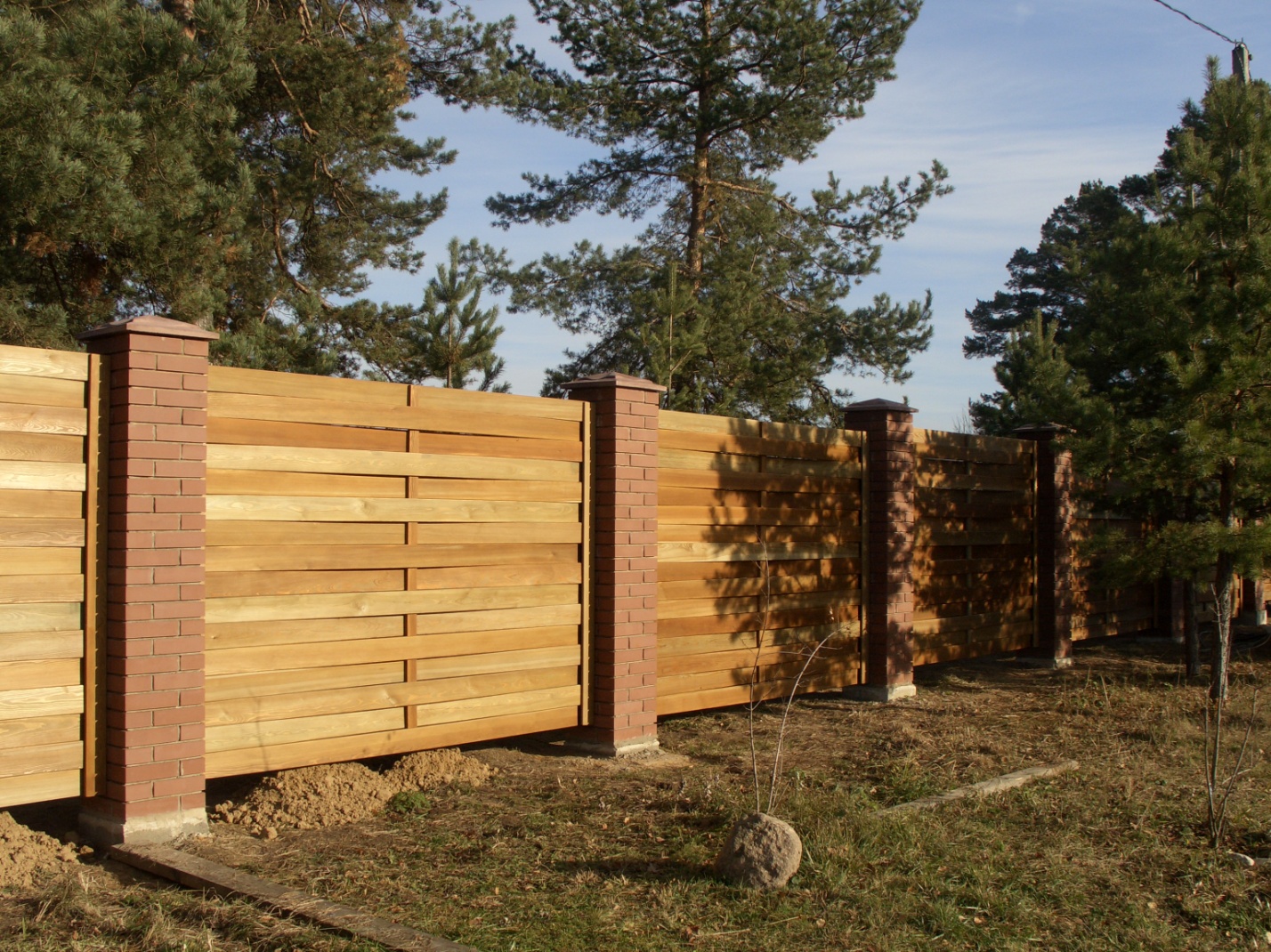 г. Москва                           «____» _________________________ _______г.Название цвета DarkOliveGreenDarkGreenForestGreenMediumSeaGreenSeaGreenTealHEX-код #556B2F #006400 #228B22 #3CB371#2E8B57 #008080Цвет Название цвета DarkRedFireBrickIndianRedMaroonOrangeRedTomatoHEX-код #8B0000 #B22222#CD5C5C#800000 #FF4500 #FF6347 Цвет ИсполнительЗаказчикООО «Оазис»Факт. адрес: г.Москва, Стремянный пер., д. 38 / юр. адрес: г. Москва, 1-й Кадашевский пер., д.13, стр. 1ИНН 7706799959 КПП 770601001ОГРН 1137746831485р/с 40702810800000018759 в ПАО "Ханты-Мансийский Банк ОТКРЫТИЕ", г.Москвак/с 30101810700000000297БИК 044583297Гражданин РФ, дата рождения  г., место рождения:, пол:., паспорт гражданина Российской Федерации: серия  №, выдан г., , код подразделения; адрес регистрации: Генеральный директорООО «Оазис»_________________________/Бобровский Э.Д./_______________________//Исполнитель	Генеральный директорООО «Оазис»_________________________/Бобровский Э.Д./            Заказчик  ___________________//Исполнитель	Генеральный директорООО «Оазис»_________________________/Бобровский Э.Д./            Заказчик  ___________________//Исполнитель	Генеральный директорООО «Оазис»_________________________/Бобровский Э.Д./            Заказчик  ___________________//